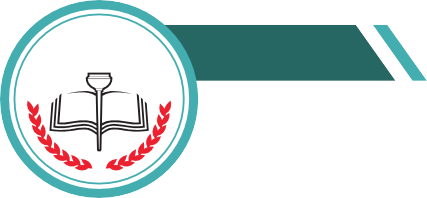 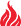 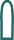 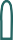 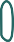 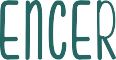 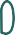                       Tarih:Sevgili Öğrenciler;Sizleri daha iyi tanımak, anlamak ve sizlere ihtiyaç duyduğunuz konularda destek olabilmek için aşağıda bazı ifa- deler sunulmuştur. Bu durumlardan size uygun olanların başındaki kutucuğa (X) işareti koyunuz.                                                                                                                             Teşekkür ederiz.Adınız SoyadınızSınıfınızNumaranız1( )Sürekli devam eden bir hastalığım var. Varsa yazınız..........................2( )Ailem benim bir üst öğrenime devam etmemi istemiyor.3( )Deprem/yangın/sel/savaş/trafik kazası vb. durumlarından en az birini yaşadım. Evet ise hangisi?...............4( )Değerlerimi/inançlarımı yaşayabileceğim ortam sağlanmıyor.5( )Daha önce yaşamadığım bazı korkularım var.6( )Öfkemi kontrol edemiyorum.7( )Arkadaşlarımdan bazıları bağımlılık yapıcı madde kullanıyor.8( )Teknoloji ile (cep telefonu, tablet, internet vs.) çok vakit geçiriyorum.9( )Çoğu zaman kimseyle konuşmak\görüşmek istemiyorum.10( )Ailemin benden beklentisi çok yüksek.11( )Aile ortamımızda sık sık tartışma olur.12( )Arkadaşlık kurmakta zorlanıyorum.13( )Fiziksel güce ihtiyacım olduğunda beni destekleyecek bir grubun üyesiyim14( )Temel ihtiyaçlarımızı karşılayacak maddi olanaklardan yoksunum.15( )Çevremdeki insanlar tarafından istemediğim söz ve hareketlere maruz kalıyorum.16( )Hoşlanmadığım  davranışlara zorlanıyorum.17( )Ailemin geçimini sağlamak için bir işte çalışıyorum.18( )Hayatı yaşamaya değer bulmuyorum.19( )Ailemi bana ve ihtiyaçlarıma (maddi,manevi) karşı ilgisiz buluyorum.20( )Fiziksel görünüşümden  rahatsızım.21( )Ailemiz içerisinde belli kurallar  yoktur.22( )Ailemde zararlı alışkanlıkları olan birey/bireyler var.23( )Kendime hiç güvenim yok.24( )Ailemden ayrı yaşıyorum. Çünkü.......................................25( )Yaşamım üzerinde hiç kontrolüm yok.26( )Kendimi belirli bir alanda çok yetenekli buluyorum.27( )Okul dışında kaliteli vakit geçireceğim aktiviteler yapacak fırsatım yok.28( )İstesem de derslerimde başarılı olamıyorum.29( )Annem/babam okuma yazma bilmiyor.30( )Başkaları ile kıyaslanıyorum.31( )Dersler ilgi çekici hale getirilmiyor.32( )Okulu bitirdikten sonra ne yapmak istediğimi bilmiyorum.33( )Okulu sevmiyorum.34( )Fazla heyecanlanıyorum.35( )Okulda problemlerimizle fazla ilgilenilmiyor.36( )Okulda kendimi güvende hissetmiyorum.37( )Kendimi herhangi bir alanda yetenekli bulmuyorum.38( )Ailem teknoloji ile (cep telefonu, tablet, internet vs.) çok vakit geçiriyor.39( )Farklı tercihlerimden dolayı çevrem tarafından dışlanıyorum.40( )Okuldaki disiplin anlayışından rahatsızım.41( )Sevdiğim bir yakınımı kaybettiğim için çok üzgünüm. Lütfen yazınız…………..42( )Okulda yeteri kadar sosyal etkinlik düzenlenmiyor.43( )Okulda alınan kararlarda  öğrencilerin görüşü alınmıyor.44( )Öğrenci sorunları öğrencilerle çözülmek yerine önce ailelere aktarılıyor.45( )Öğrenciler arasında ayrım yapılıyor.46( )Okula uyum sağlayamadım.47( )Ailemden biri/birileri şehit/gazi oldu.48( )Okul yeterince temiz değil.Eklemek istedikleriniz………………Eklemek istedikleriniz………………Eklemek istedikleriniz………………